Женщины, кумитэ до 50 кгместоСпортсменкаСтранаРейтинг1RECCHIA ALEXANDRA FRANCE (FRA)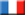 2622Plank Bettina AUSTRIA (AUT)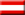 2533Aquilina Betty FRANCE (FRA)1534Thouy Emilie FRANCE (FRA)1515JANG SO_YOUNG KOREA, (KOR)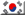 1116YILDIRIMER ASUNUR TURKEY (TUR)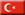 1017Virk Jusleen CANADA (CAN)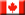 928-11OZCELIK SERAP TURKEY (TUR)91Contreras Laura MEXICO (MEX)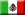 91Aranđelović Branka SERBIA (SRB)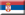 91Rubini-Volante MarilenaSWITZERLAND (SUI)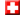 9112Ponomareva Elena RUS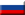 6213-16Maclean Chloe SCOTLAND (SCO)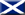 61Milivojcevic Jelena SERBIA (SRB)61ABDELMONEM HADIR EGYPT (EGY)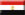 61GARGANO GIORGIA ITALY (ITA)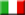 6117Camacaro Dougmay VENEZUELA (VEN)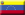 3218-19GOVINDASAMY YUGNESWARY MALAYSIA (MAS)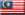 31Griffiths Emily ENGLAND (ENG)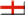 3120-25Rashed Yasmeen_Saed EGYPT (EGY)21MOLNAR REKA HUNGARY (HUN)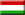 21Wolfe Tyler UNITED STATES (USA)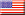 21Vallee Laura FRANCE (FRA)21Barragao Alexia FRANCE (FRA)21Kutuzova Svitlana UKRAINE (UKR)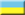 2126-27Zakharova Sabina KAZAKHSTAN (KAZ)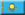 11Martinel Prihastuti INDONESIA (INA)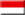 1128Choi Wan_Yu HONG KONG (HKG)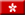 229-47Thandavamoorthy Gayathiri FRANCE (FRA)1Le-Huynh Phi-Nga FRANCE (FRA)1Yip Mut-Yiu HONG KONG (HKG)1Mahmoud Hagar_Ahmed EGYPT (EGY)1Magnin Aurelie SWITZERLAND (SUI)1Cote Roxane CANADA (CAN)1Loupanova Iliana BULGARIA (BUL)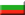 1CHANDRAN MAALANI MALAYSIA (MAS)1YUCE BASAK TURKEY (TUR)1IULIANA_MARIA VLAIC ROMANIA (ROM)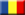 1TÜRK ZEYNEP TURKEY (TUR)1Savitskaya Anna RUS1Dalt Jéssica BRAZIL (BRA)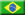 1Kirana_Desty_Putri Ratih INDONESIA (INA)1TELLY MELINDA INDONESIA (INA)1Kryva Kateryna UKRAINE (UKR)1Mihailovic Katarina SERBIA (SRB)1Nummila Ann-Marie FINLAND (FIN)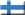 1RATKOVIĆ MATEA CROATIA (CRO)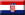 1